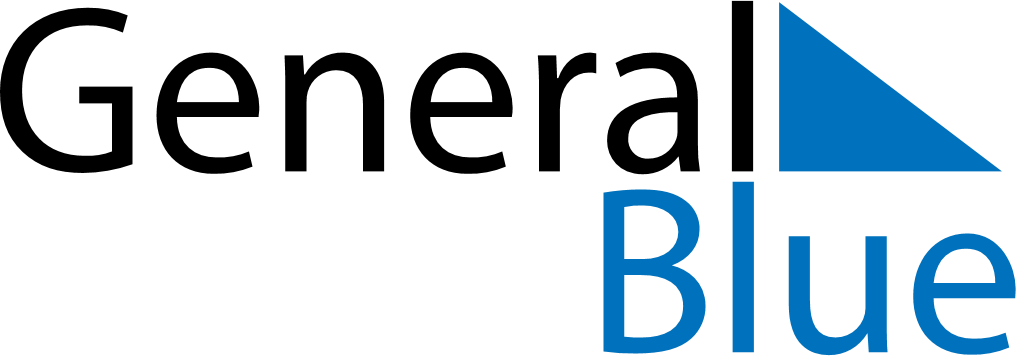 May 2026May 2026May 2026May 2026May 2026May 2026EcuadorEcuadorEcuadorEcuadorEcuadorEcuadorSundayMondayTuesdayWednesdayThursdayFridaySaturday12Labour Day3456789101112131415161718192021222324252627282930The Battle of Pichincha31NOTES